В целях выявления и учета мнения и интересов жителей города Новосибирска по проекту постановления мэрии города Новосибирска «О проекте межевания территории, предусматривающем размещение линейного объекта инженерной инфраструктуры – комплекса сооружений поверхностного водоотвода с территории, прилегающей к «Многофункциональной ледовой арене» в Кировском и Ленинском районах», в соответствии с Градостроительным кодексом Российской Федерации, Федеральным законом от 06.10.2003 № 131-ФЗ «Об общих принципах организации местного самоуправления в Российской Федерации», решением Совета депутатов города Новосибирска от 20.06.2018 № 640 «О Порядке организации и проведения в городе Новосибирске общественных обсуждений и публичных слушаний в соответствии с законодательством о градостроительной деятельности», постановлениями мэрии города Новосибирска от 26.09.2018 № 3499 «О проекте планировки и проекте межевания территории, ограниченной полосой отвода Западно-Сибирской железной дороги, рекой Обью, дамбой Октябрьского моста, перспективной магистральной улицей общегородского значения непрерывного движения, в Ленинском районе», от 05.02.2019 № 365 «О подготовке проекта межевания территории, предусматривающего размещение линейного объекта инженерной инфраструктуры – комплекса сооружений поверхностного водоотвода с территории, прилегающей к «Многофункциональной ледовой арене» в Кировском и Ленинском районах», руководствуясь Уставом города Новосибирска, ПОСТАНОВЛЯЮ:1. Провести общественные обсуждения по проекту постановления мэрии города Новосибирска «О проекте межевания территории, предусматривающем размещение линейного объекта инженерной инфраструктуры – комплекса сооружений поверхностного водоотвода с территории, прилегающей к «Многофункциональной ледовой арене» в Кировском и Ленинском районах» (далее – проект) (приложение).2. Создать организационный комитет по подготовке и проведению общественных обсуждений (далее – организационный комитет) в следующем составе:3. Определить местонахождение организационного комитета по адресу: Российская Федерация, Новосибирская область, город Новосибирск, Красный проспект, 50, кабинет 410, почтовый индекс: 630091, адрес электронной почты: ebakulova@admnsk.ru, контактный телефон: 227-54-58.4. Установить порядок проведения общественных обсуждений, состоящий из следующих этапов:оповещение о начале общественных обсуждений;размещение проекта, подлежащего рассмотрению на общественных обсуждениях, и информационных материалов и открытие экспозиции или экспозиций такого проекта;проведение экспозиции или экспозиций проекта, подлежащего рассмотрению на общественных обсуждениях;подготовка и оформление протокола общественных обсуждений; подготовка и опубликование заключения о результатах общественных обсуждений.5. Срок проведения общественных обсуждений по проекту – не менее одного месяца и не более трех месяцев со дня оповещения жителей города Новосибирска о проведении общественных обсуждений до дня опубликования заключения о результатах общественных обсуждений.6. Предложить участникам общественных обсуждений, определенным законодательством о градостроительной деятельности и прошедшим идентификацию в соответствии с данным законодательством, в течение пятнадцати дней со дня размещения проекта и информационных материалов к нему внести в организационный комитет предложения и замечания, касающиеся проекта.7. Организационному комитету:7.1. Подготовить оповещение о начале общественных обсуждений.7.2. Не позднее чем за семь дней до дня размещения проекта в информационной системе Новосибирской области «Электронная демократия Новосибирской области» (далее – информационная система) организовать опубликование (обнародование) оповещения о начале общественных обсуждений в периодическом печатном издании «Бюллетень органов местного самоуправления города Новосибирска» и его размещение в средствах массовой информации, на официальном сайте города Новосибирска в информационно-телекоммуникационной сети «Интернет» (далее – официальный сайт).7.3. Организовать размещение проекта и информационных материалов к нему в информационной системе.7.4. Организовать оборудование информационных стендов по адресам: Российская Федерация, Новосибирская область, город Новосибирск, Красный проспект, 50, стенд кабинета 230; Российская Федерация, Новосибирская область, город Новосибирск, ул. Петухова, 18, стенд напротив кабинета 217 (администрация Кировского района города Новосибирска); Российская Федерация, Новосибирская область, город Новосибирск, ул. Станиславского, 6а, стенд кабинета 208 (администрация Ленинского района города Новосибирска).7.5. В течение срока, указанного в пункте 6 настоящего постановления, осуществлять регистрацию и рассмотрение предложений и замечаний, вносимых участниками общественных обсуждений.8. Возложить на Столбова Виталия Николаевича, начальника Главного управления архитектуры и градостроительства мэрии города Новосибирска, ответственность за организацию и проведение первого заседания организационного комитета.9. Департаменту строительства и архитектуры мэрии города Новосибирска разместить постановление и сообщение о начале общественных обсуждений на официальном сайте.10. Департаменту информационной политики мэрии города Новосибирска обеспечить опубликование постановления и размещение в средствах массовой информации.11. Контроль за исполнением постановления возложить на заместителя мэра города Новосибирска – начальника департамента строительства и архитектуры мэрии города Новосибирска.Устьянцева2275462ГУАиГПриложениек постановлению мэриигорода Новосибирскаот 04.03.2019 № 777Проект постановления мэриигорода НовосибирскаВ целях определения местоположения границ образуемых и изменяемых земельных участков, с учетом протокола общественных обсуждений и заключения о результатах общественных обсуждений, в соответствии с Градостроительным кодексом Российской Федерации, постановлением Правительства Российской Федерации от 19.11.2014 № 1221 «Об утверждении Правил присвоения, изменения и аннулирования адресов», решением Совета депутатов города Новосибирска от 24.05.2017 № 411 «О Порядке подготовки документации по планировке территории и признании утратившими силу отдельных решений Совета депутатов города Новосибирска», постановлениями мэрии города Новосибирска от 26.09.2018 № 3499 «О проекте планировки и проекте межевания территории, ограниченной полосой отвода Западно-Сибирской железной дороги, рекой Обью, дамбой Октябрьского моста, перспективной магистральной улицей общегородского значения непрерывного движения, в Ленинском районе», от 05.02.2019 № 365 «О подготовке проекта межевания территории, предусматривающего размещение линейного объекта инженерной инфраструктуры – комплекса сооружений поверхностного водоотвода с территории, прилегающей к «Многофункциональной ледовой арене» в Кировском и Ленинском районах», руководствуясь Уставом города Новосибирска, ПОСТАНОВЛЯЮ:1. Утвердить проект межевания территории, предусматривающий размещение линейного объекта инженерной инфраструктуры – комплекса сооружений поверхностного водоотвода с территории, прилегающей к «Многофункциональной ледовой арене» в Кировском и Ленинском районах (приложение).2. Присвоить адреса образуемым земельным участкам согласно приложению 1 к проекту межевания территории, предусматривающему размещение линейного объекта инженерной инфраструктуры – комплекса сооружений поверхностного водоотвода с территории, прилегающей к «Многофункциональной ледовой арене» в Кировском и Ленинском районах.3. Департаменту строительства и архитектуры мэрии города Новосибирска разместить постановление на официальном сайте города Новосибирска в информационно-телекоммуникационной сети «Интернет».4. Департаменту информационной политики мэрии города Новосибирска в течение семи дней со дня издания постановления обеспечить опубликование постановления.5. Контроль за исполнением постановления возложить на заместителя мэра города Новосибирска – начальника департамента строительства и архитектуры мэрии города Новосибирска.Устьянцева2275462ГУАиГПриложение к постановлению мэриигорода Новосибирскаот ___________ № _______ПРОЕКТмежевания территории, предусматривающий размещение линейного объекта инженерной инфраструктуры – комплекса сооружений поверхностного водоотвода с территории, прилегающей к «Многофункциональной ледовой арене» в Кировском и Ленинском районах1. Текстовая часть проекта межевания территории:1.1. Сведения об образуемых земельных участках (приложение 1).1.2. Сведения о границах территории, в отношении которой утвержден проект межевания (приложение 2).2. Чертеж межевания территории (приложение 3).____________Приложение 1к проекту межевания территории, предусматривающему размещение линейного объекта инженерной инфраструктуры – комплекса сооружений поверхностного водоотвода с территории, прилегающей к «Многофункциональной ледовой арене» в Кировском и Ленинском районахСВЕДЕНИЯоб образуемых земельных участках____________Приложение 2 к проекту межевания территории, предусматривающему размещение линейного объекта инженерной инфраструктуры – комплекса сооружений поверхностного водоотвода с территории, прилегающей к «Многофункциональной ледовой арене» в Кировском и Ленинском районахСВЕДЕНИЯо границах территории, в отношении которой утвержден проект межевания____________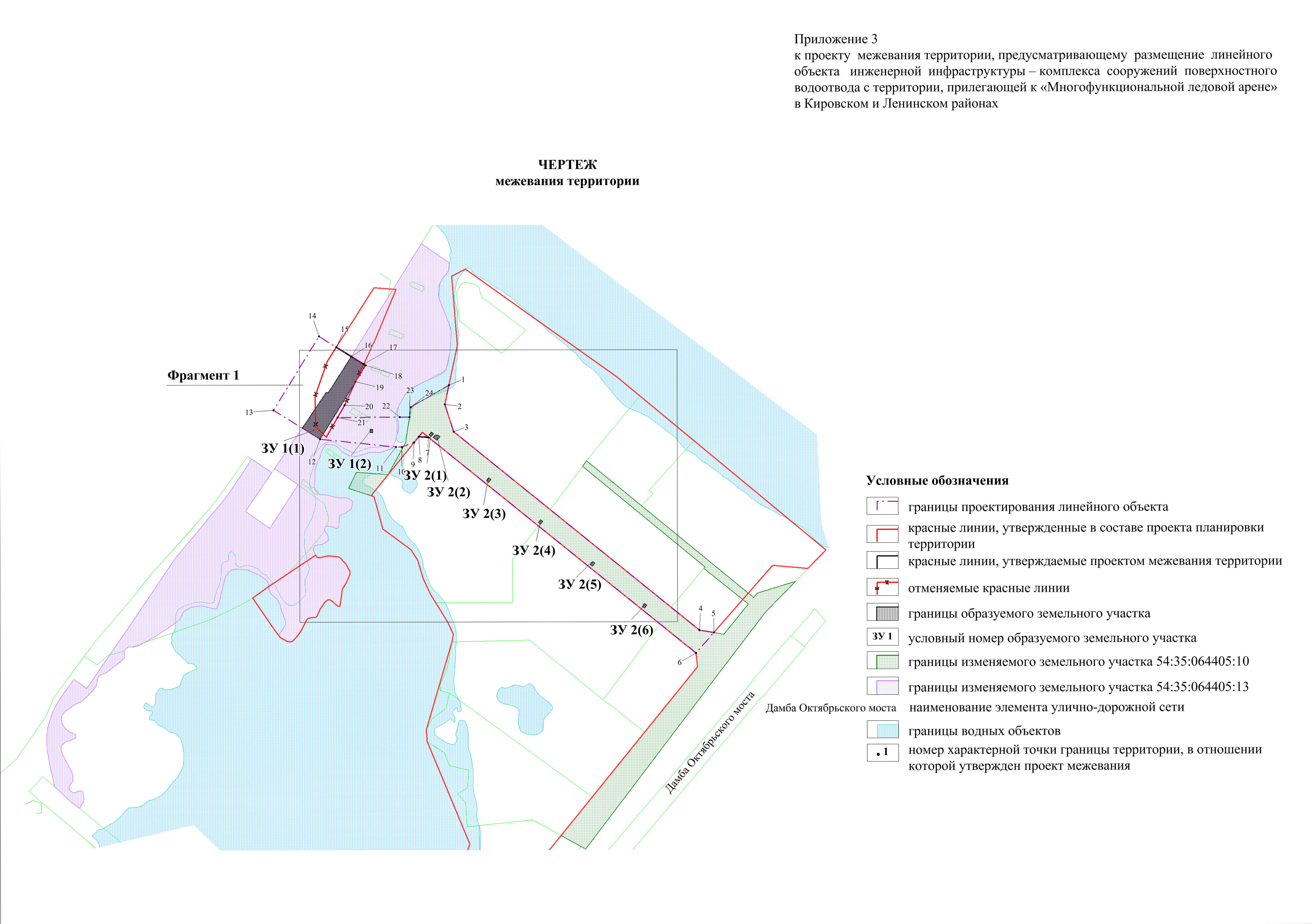 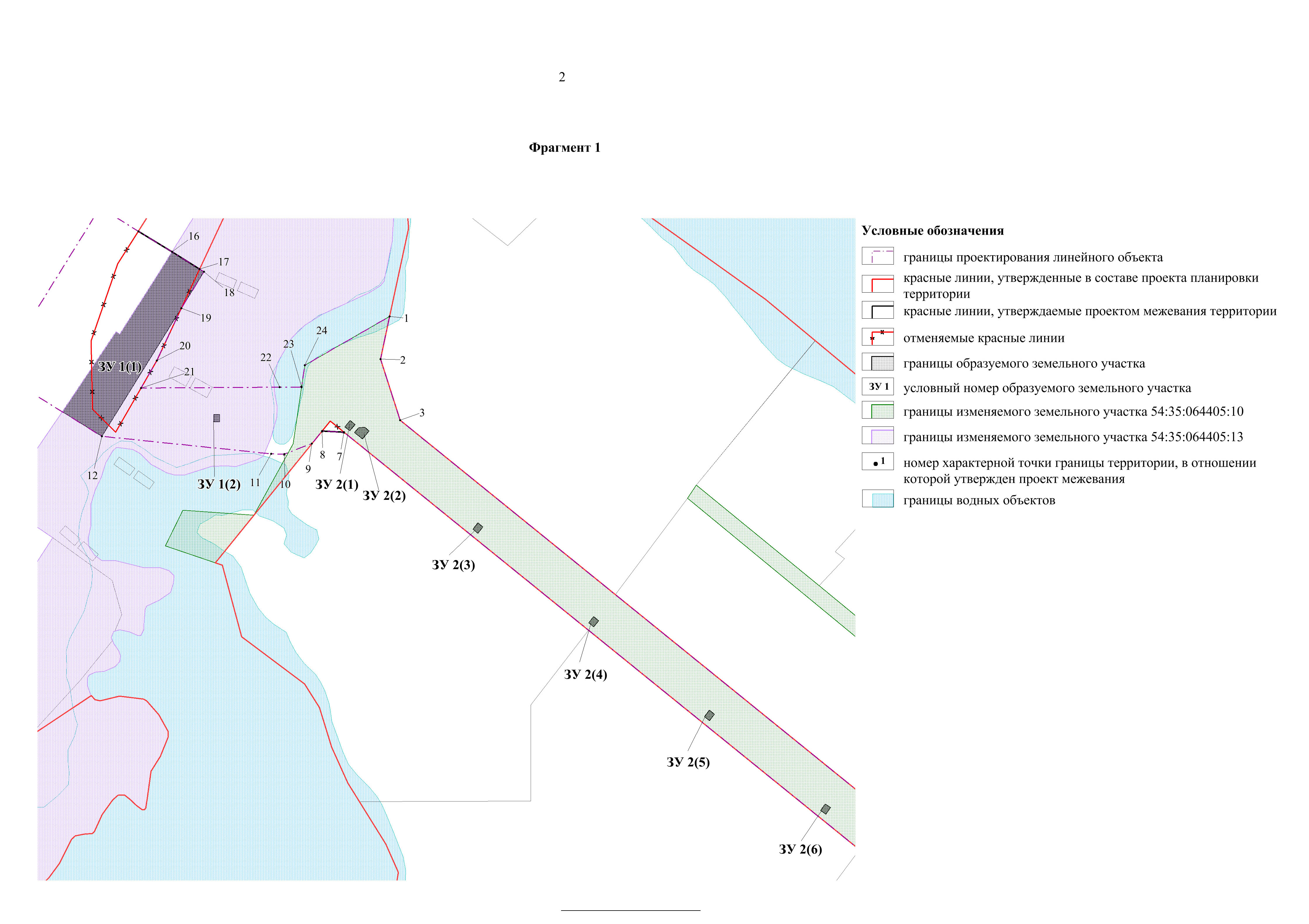 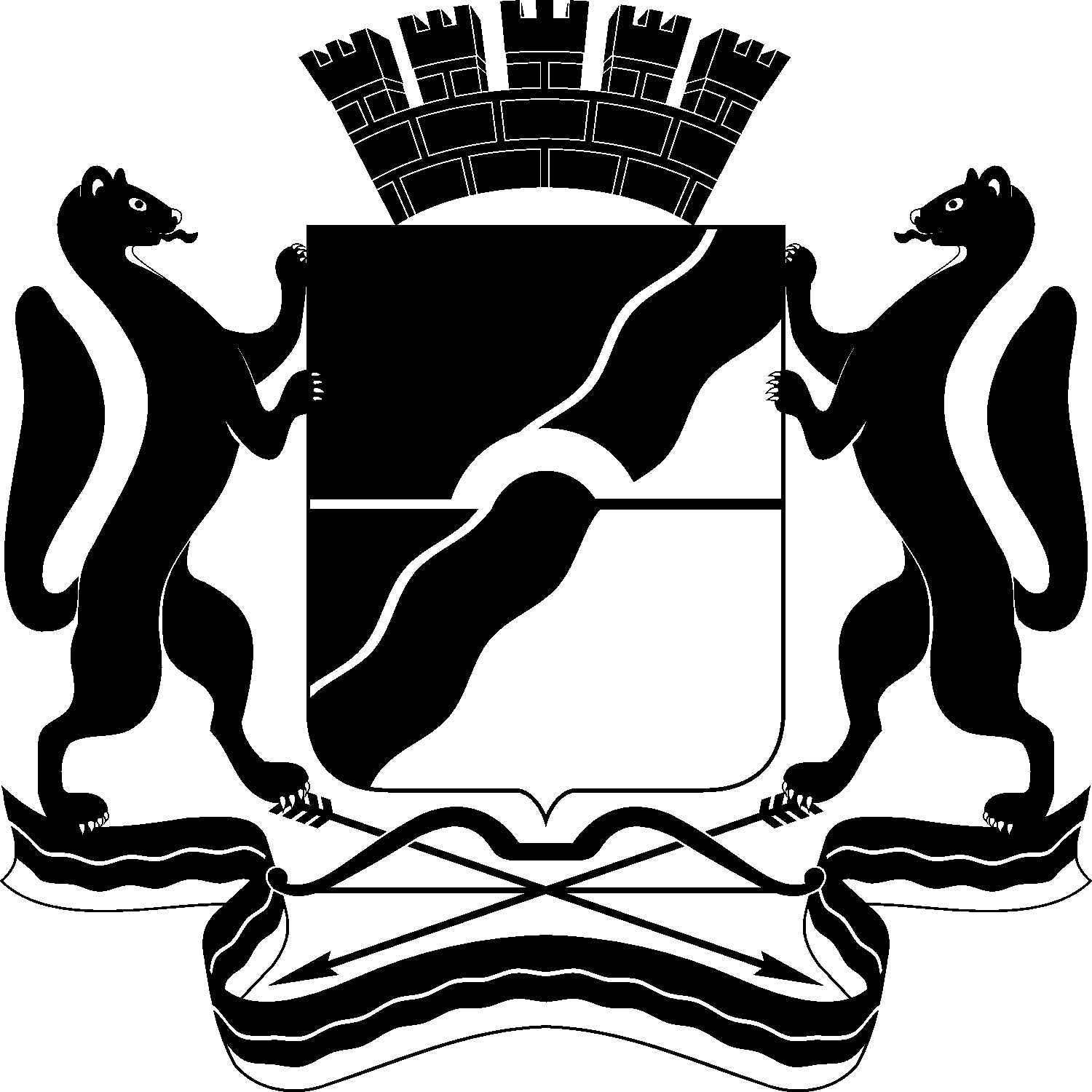 МЭРИЯ ГОРОДА НОВОСИБИРСКАПОСТАНОВЛЕНИЕОт  	  04.03.2019		№     777     	О проведении общественных обсуждений по проекту постановления мэрии города Новосибирска «О проекте межевания территории, предусматривающем размещение линейного объекта инженерной инфраструктуры – комплекса сооружений поверхностного водоотвода с территории, прилегающей к «Многофункциональной ледовой арене» в Кировском и Ленинском районах»Бакулова Екатерина Ивановнаначальник отдела градостроительной подготовки территорий Главного управления архитектуры и градостроительства мэрии города Новосибирска;Галимова Ольга Лингвинстоновнаначальник отдела планировки территории города Главного управления архитектуры и градостроительства мэрии города Новосибирска;Выходцев Андрей Владимировичглава администрации Кировского районам города Новосибирска;Демченко Татьяна Юрьевнаконсультант отдела градостроительной подготовки территорий Главного управления архитектуры и градостроительства мэрии города Новосибирска;Игнатьева Антонида Ивановна–заместитель начальника Главного управления архитектуры и градостроительства мэрии города Новосибирска;Клемешов Олег Петрович‒глава администрации Ленинского районам города Новосибирска;Кухарева Татьяна Владимировна–главный специалист отдела градостроительной подготовки территорий Главного управления архитектуры и градостроительства мэрии города Новосибирска;Позднякова Елена Викторовназаместитель начальника Главного управления архитектуры и градостроительства мэрии города Новосибирска;Столбов Виталий Николаевич–начальник Главного управления архитектуры и градостроительства мэрии города Новосибирска;Тимонов Виктор Александровичзаместитель начальника департамента строительства и архитектуры мэрии города Новосибирска – главный архитектор города;Устьянцева Валентина Анатольевна–главный специалист отдела застройки городских территорий Главного управления архитектуры и градостроительства мэрии города Новосибирска.Мэр города НовосибирскаА. Е. ЛокотьО проекте межевания территории, предусматривающем размещение линейного объекта инженерной инфраструктуры – комплекса сооружений поверхностного водоотвода с территории, прилегающей к «Многофункциональной ледовой арене» в Кировском и Ленинском районахМэр города НовосибирскаА. Е. ЛокотьУсловный номер земельного участка на чертеже межевания территорииУчетный номеркадастрового кварталаВид разрешенного использования образуемого земельного участка в соответствии с проектом планировки территорииПлощадь образуемого земельного участка, гаАдрес земельного участкаВозможный способ образования земельного участка123456ЗУ 154:35:064405Коммунальное обслуживание – очистные сооружения, канализация0,3626Российская Федерация, Новосибирская область, городской округ город Новосибирск, город Новосибирск, ул. Стартовая, з/у 1бРаздел земельного участка с кадастровым номером 54:35:064405:13 с сохранением в измененных границахЗУ 254:35:064405Коммунальное обслуживание – очистные сооружения, канализация0,0160Российская Федерация, Новосибирская область, городской округ город Новосибирск, город Новосибирск, ул. Стартовая, з/у 1вРаздел земельного участка с кадастровым номером 54:35:064405:10 с сохранением в измененных границах№ точкиКоординатыКоординаты№ точкиXY1231485210.824197818.252485182.204197811.783485141.004197824.514484839.264198189.175484835.494198210.486484805.054198183.357485133.324197786.708485134.244197772.079485125.904197765.1510485119.014197746.6711485119.344197737.7312485132.354197624.2513485176.324197555.0414485286.074197624.7515485269.664197650.1416485255.644197672.6717485243.934197691.0818485242.104197693.9719485217.694197678.4520485182.784197661.6621485164.424197650.8322485164.024197743.9523485163.934197758.6924485178.574197761.05